.Intro: Start on Lyrics[1-8] HEEL, TOE, HEEL, TOE, STEP, KICK, BACK, TOUCH[9 - 16] STEP, KICK, BACK, TOUCH, ¼ LEFT PIVOT, CROSS, HOLD[17 - 24] EXTENDED VINE LEFT, ROCK, RECOVER, STOMP, HOLD**(Restart here on 10th wall)[25 - 32] ¼ RIGHT MONTEREY TWICEREPEATEASY RESTART - Which you can easily hear in the music.* On 10th wall (3rd time you start dance facing 3 O’clock) dance through count 24 and Restart dance.(You will be facing front when the Restart occurs)All Rights Reserved.This Step Sheet may not be altered in any way without the written permission of the Choreographer.If you would like to use on your website please make sure it is in its original format.Contact: Randy Pelletier - Email: OneEyedParrotLineDancing@Google.Com  - Tel: 413-366-1540Last Update: 17 Jan 2023Pick Her Upper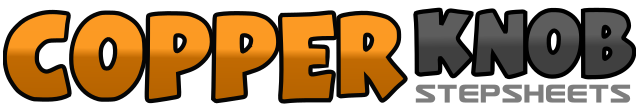 .......Count:32Wall:4Level:Improver.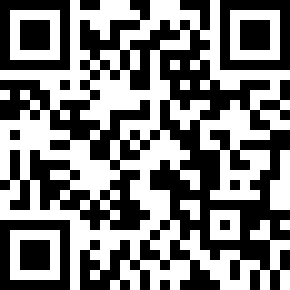 Choreographer:Randy Pelletier (USA) - February 2020Randy Pelletier (USA) - February 2020Randy Pelletier (USA) - February 2020Randy Pelletier (USA) - February 2020Randy Pelletier (USA) - February 2020.Music:Pick Her Up (feat. Travis Tritt) (Radio Edit) - Hot Country KnightsPick Her Up (feat. Travis Tritt) (Radio Edit) - Hot Country KnightsPick Her Up (feat. Travis Tritt) (Radio Edit) - Hot Country KnightsPick Her Up (feat. Travis Tritt) (Radio Edit) - Hot Country KnightsPick Her Up (feat. Travis Tritt) (Radio Edit) - Hot Country Knights........1 - 2Touch right heel forward, touch right next to left3 - 4Touch right heel forward, touch right next to left5 - 6Step right forward, kick left forward7 - 8Step left in place, touch right toe back1 - 2Step right forward, kick left forward3 - 4Step left in place, touch right toe back5 - 6Step right forward, turn ¼ left7 - 8Cross right over left, hold1 - 2Step left to side, cross right behind left3 - 4Step left to side, cross right over left5 - 6Rock left to side, recover weight to right.7 - 8Stomp left next to right, hold1 - 2Point right to side, turn ¼ right stepping right next to left3 - 4Point left to side, step left next to right5 - 6Point right to side, turn ¼ right stepping right next to left7 - 8Point left to side, step left next to right